ΘΕΜΑ: Ανάθεση σε τουριστικό γραφείο της διδακτικής επίσκεψης μαθητών του 5ου ΕΠΑΛ Ηρακλείου στο ΙΤΕ (Ίδρυμα Τεχνολογίας Έρευνας).Στο Ηράκλειο σήμερα, Δευτέρα 11 Φεβρουαρίου 2019 και ώρα 11.30΄ μετά από πρόσκληση της Διευθύντριας του 5ου ΕΠΑ.Λ. Ηρακλείου κας Αβραμάκη Ευφροσύνης, συνήλθε σε συνεδρίαση στο γραφείο της Διευθύντριας, η επιτροπή αξιολόγησης των προσφορών των Ταξιδιωτικών γραφείων με σκοπό την επιλογή της πλέον συμφέρουσας από οικονομικής άποψης προσφοράς σχετικά με την μετάβαση των μαθητών του 5ου ΕΠΑ.Λ. Ηρακλείου στο Ι.Τ.Ε. (Βούτες Ηρακλείου).Η Διευθύντρια ενημέρωσε τα μέλη της επιτροπής ότι σύμφωνα με την Υ.Α. 33120/ΓΔ4 (ΦΕΚ 681/τ.Β΄/06-03-2017), αναρτήθηκε στις 31/01/2019, στην ιστοσελίδα της Δ/νσης Δ/θμιας Εκπ/σης Ν. Ηρακλείου η προκήρυξη εκδήλωσης ενδιαφέροντος για την εν λόγω μετακίνηση με καταληκτική ημερομηνία  11/2/2019. Συνολικά κατατέθηκαν εμπρόθεσμα στη Διεύθυνση του σχολείου προσφορές από τα  ταξιδιωτικά γραφεία :365 Tours 	Τιμή 65 ευρώCTRS    	Τιμή 70 ευρώTraveLink 	Τιμή 75 ευρώΜετά την αξιολόγηση των προσφορών η επιτροπή ενέκρινε ομόφωνα  την  ανάθεση της διοργάνωσης της μετακίνησης στο πρακτορείο 365 Tours.Υπενθυμίζεται ότι η προθεσμία για πιθανές ενστάσεις λήγει την Τετάρτη 13/02/2019 και ώρα 10:00, οπότε και θα πρέπει να έχουν υποβληθεί στο γραφείο της διεύθυνσης του σχολείου.Για το σκοπό αυτό συντάχθηκε η παρούσα πράξη και υπογράφεται 		     Η Διευθύντρια                                                                            Αβραμάκη Ευφροσύνη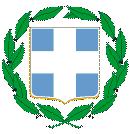 Ηράκλειο 11-02-2019Αρ. Πρωτ. 67Ταχ. Δ/νση : ΗΦΑΙΣΤΟΥ 7 & ΣΥΜΒΡΙΤΟΥ 4 Ταχ. Κώδ. : 71303Πληροφορίες : ΑΒΡΑΜΑΚΗ ΕΥΦΡΟΣΥΝΗΤηλέφωνο: 2810318130ΦΑΧ:2810313342E-mail: mail@5epal-irakl.ira.sch.gr